 Università 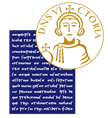 degli Studi del SannioTRACCIA 209/11/2021Domanda 1Il candidato illustri sinteticamente le azioni per implementare la sicurezza nell’ambito delle applicazioni Web.Domanda 2Il candidato descriva i metodi GET e POST di comunicazione con il servizio Web.Domanda 3 Il candidato spieghi cosa è una forma normale e ne descriva una a suo piacimento.Domanda 4 Si considerino le seguenti tabelle:ANAGRAFICAOCCHIIl candidato scriva una query in SQL che restituisce il nome ed il cognome delle persone che possiedono gli occhi verdi. Si consideri che OCCHI.ID e ANAGRAFICA.ID sono collegati da un vincolo di chiave esterna.Domanda 5Il candidato descriva sinteticamente quale organo di Ateneo è preposto all’attività di organizzazione e gestione del personale e in quale atto è stabilito.Domanda 6Il candidato descriva sinteticamente quali misure possono essere attuate per consentire le attività di disaster recovery per un sistema informatico che eroga un servizio on line h24.IDNomeCognome1GiovannaBianchi2PietroRossi3IdaVerdiIDColore_Occhi1Azzurri2Verdi3Verdi